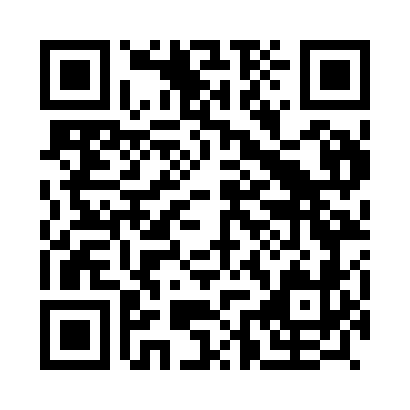 Prayer times for Viloes, PortugalMon 1 Apr 2024 - Tue 30 Apr 2024High Latitude Method: Angle Based RulePrayer Calculation Method: Muslim World LeagueAsar Calculation Method: HanafiPrayer times provided by https://www.salahtimes.comDateDayFajrSunriseDhuhrAsrMaghribIsha1Mon5:437:151:366:057:569:242Tue5:417:141:356:067:579:253Wed5:397:121:356:077:589:264Thu5:377:111:356:077:599:275Fri5:357:091:346:088:009:296Sat5:347:071:346:098:019:307Sun5:327:061:346:098:029:318Mon5:307:041:346:108:039:329Tue5:287:031:336:118:049:3410Wed5:267:011:336:118:059:3511Thu5:247:001:336:128:079:3612Fri5:226:581:336:138:089:3713Sat5:216:571:326:138:099:3914Sun5:196:551:326:148:109:4015Mon5:176:541:326:148:119:4116Tue5:156:521:326:158:129:4317Wed5:136:511:316:168:139:4418Thu5:116:491:316:168:149:4519Fri5:106:481:316:178:159:4720Sat5:086:461:316:178:169:4821Sun5:066:451:306:188:179:5022Mon5:046:441:306:198:189:5123Tue5:026:421:306:198:199:5224Wed5:016:411:306:208:209:5425Thu4:596:391:306:208:219:5526Fri4:576:381:306:218:229:5727Sat4:556:371:296:218:239:5828Sun4:546:351:296:228:249:5929Mon4:526:341:296:238:2510:0130Tue4:506:331:296:238:2610:02